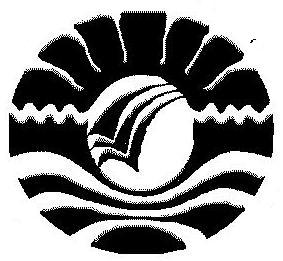 PENERAPAN BIMBINGAN KELOMPOK DENGAN TEKNIK JIGSAW UNTUK MENINGKATKAN KEMAMPUAN MENYIMAK WICARA SISWA DI SMA NEGERI 1 KELARA KABUPATEN JENEPONTOS K R I P S IOlehFEBY WIDYA SYAHRIRJURUSAN PSIKOLOGI PENDIDIKAN DAN BIMBINGANFAKULTAS ILMU PENDIDIKANUNIVERSITAS NEGERI MAKASAR2012